C.V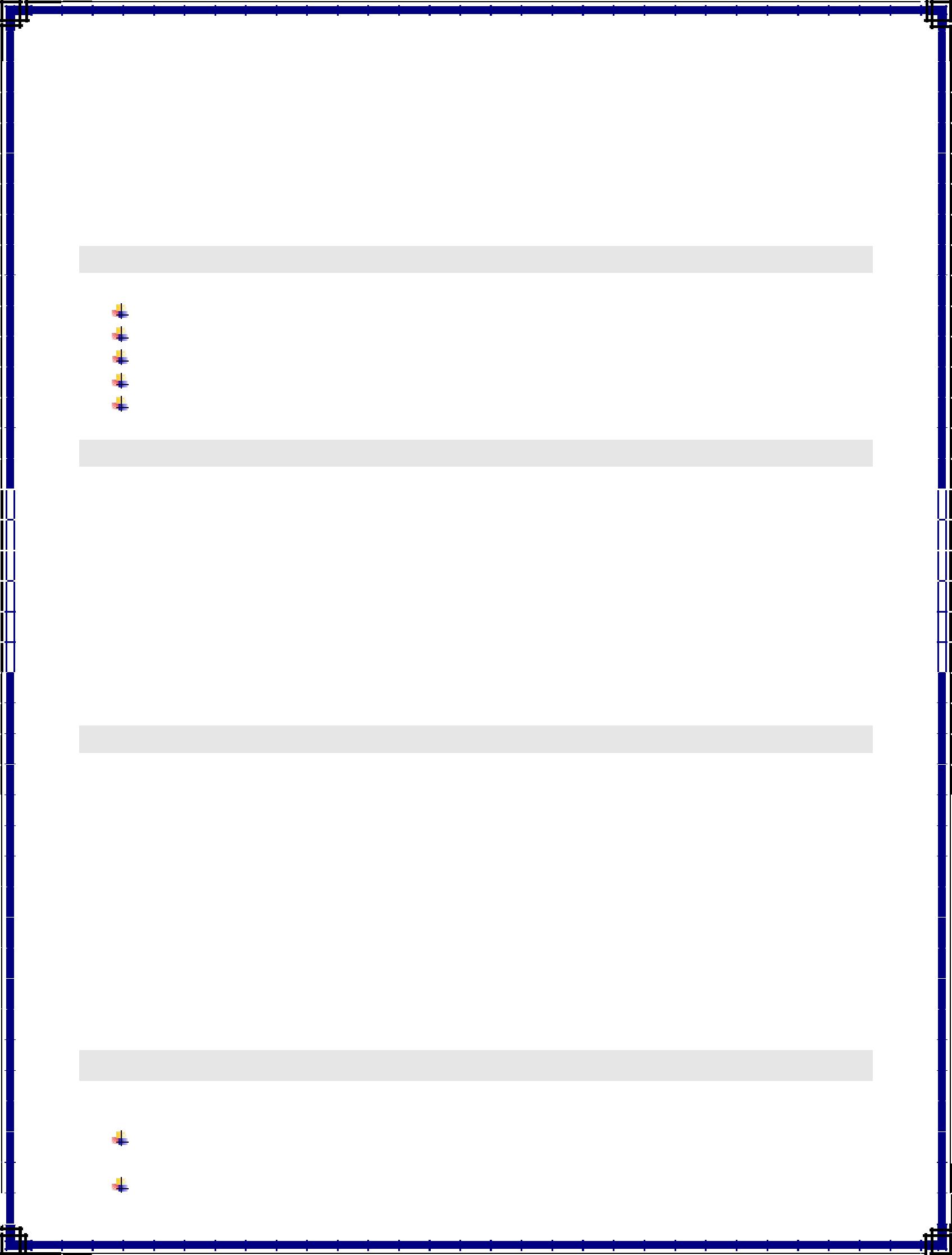                    MousaMousa.365169@2freemail.comPERSONAL INFORMATIONMilitary Service: fulfilled with Good performanceMarital Status: MarriedNationality: EgyptianDate of Birth: 01.10.1962Place of Birth: Alexandria – EgyptCERTIFICATESOBJECTIVEMy key job responsibilities include the following:Providing direct medical services to patients contributing in interdepartmental consultations Supervising resident physicians, medical students, and mid-level staff participating in the development of medical services, including standard procedures, management of activities related to patient care, and standard procedures contributing towards the improvement of the efficiency of my departmentIn addition to the relevant skills so important for a Staff Physician job, I offer you a proven and unparalleled commitment to high-quality health care, first-class training and treatment skills.AREAS OF EXPERIENCESInternal medicine ( Management of medical cases in the ward such asDM,HTN,GIT, Cardiac cases………etc)Trauma and major accidentCritical cases Diabetic emergencies  cardiac attack, coma, pulmonary diseases, , neurological emergencies ,GIT bleeding………etc)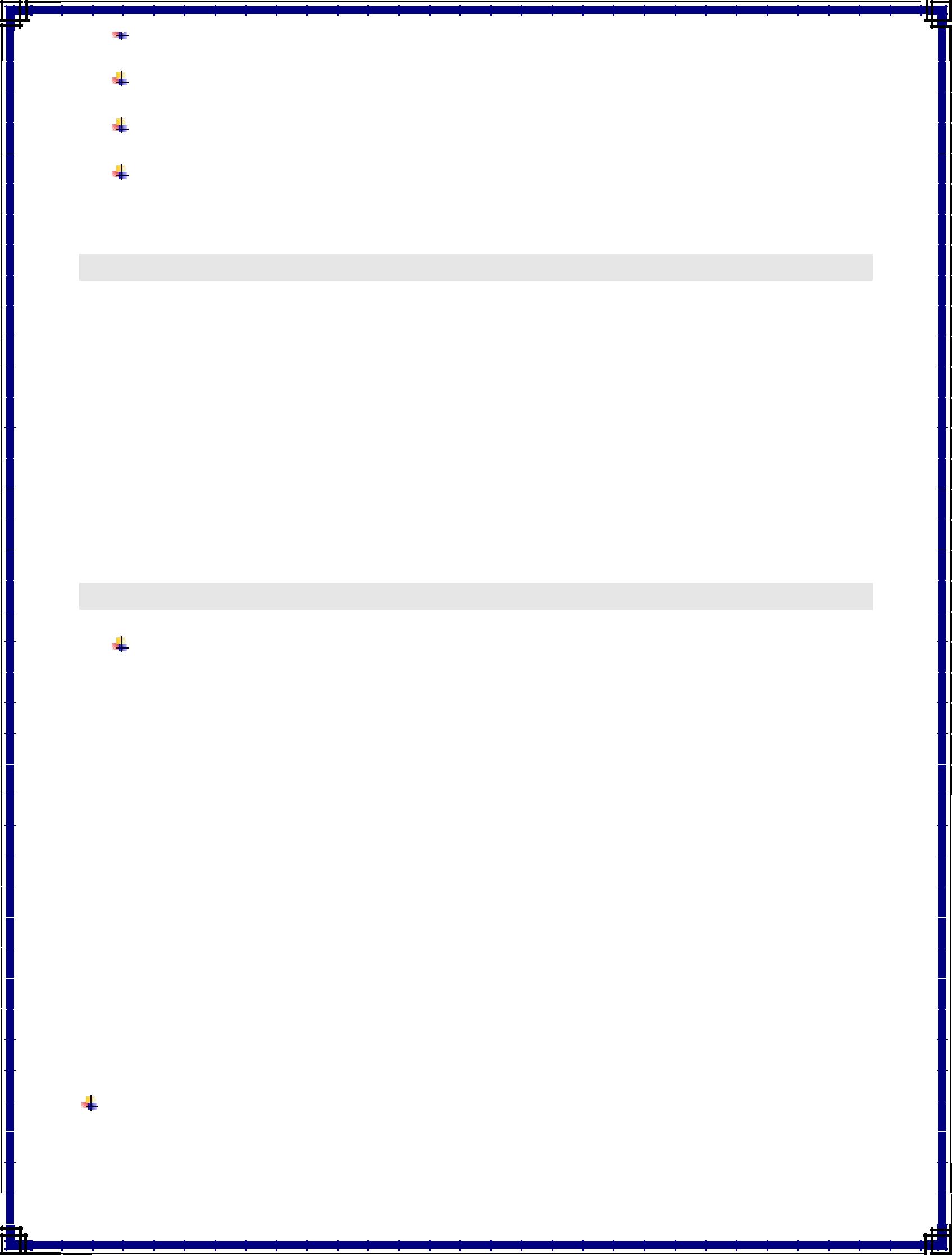 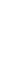 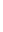 Out Patient Clinic (regular examination and follow up of chronic internal medicine patients).Training and Monitoring (Basic life support)Provide the best possible assistance for the greatest number of victims during disaster or mass trauma.SUMMARYDr. Mohamed Abdel Kader has a long experience and professional in diagnosis, management and follow up of internal medicine patient at medical ward out-patient department and causality.Dr. Mohamed Abdel Kader has a very strong work ethic, is committed to quality, as well as good experience and coached others.PROFESSIONAL EXPERIENCERegistrar of Internal Medicine , and Head of Department of Medicine in AlameinHospital ( M O H ) since 2013 till dateRegistrar of Internal Medicine in El-Gomhoreya Hospital , Ministry of Health ,Alexandria , Egypt .From 2011 till 2013.Employed as company doctor in Construction and Development Co., in Qatar since May2009 till 31/5/2011.Registrar of Internal Medicine: Patrol Hospital, Alexandria: From 15/06/2008 till 30/04/2009.Registrar of Causality: Adan Hospital, Ministry of Health, Kuwait:From October 2006 to April 2008.Dealing with all medical and surgical emergencies: such as coma, cardiac emergencies, diabetic emergencies, GIT bleeding, fits, respiratory emergencies in addition to RTAs and others surgical emergencies .2Specialist of Internal Medicine: Ministry of Interior, Kingdom of Saudi Arabia: From November 1996 – till June 2006.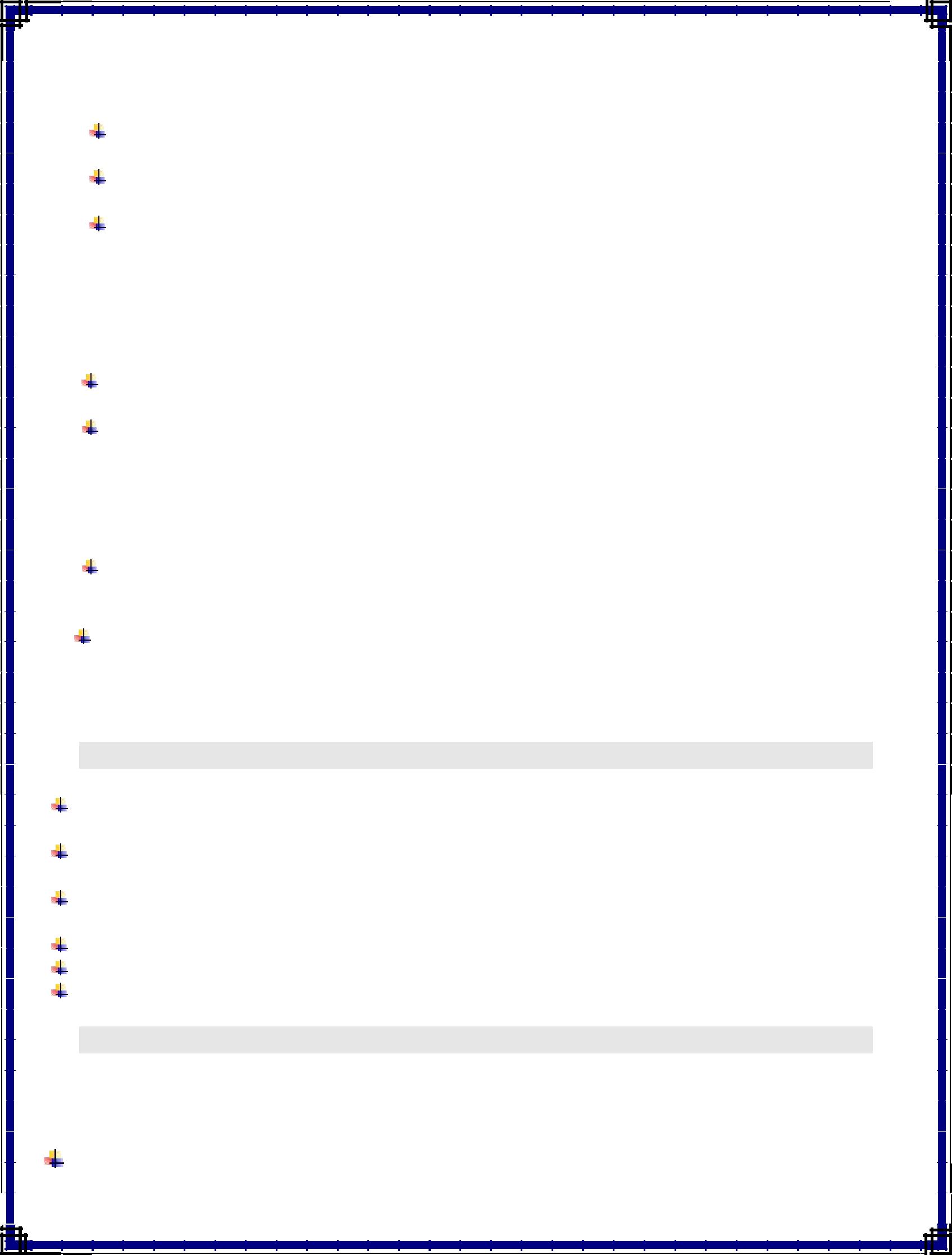 I have been actively involved in the Department of internal medicine, including management of diabetic, cardiac, gastroenterology and chest patients.Dealing with emergency cases presenting to the casualty such as convulsions, bronchial asthma, acute pulmonary edema, chest pain, and surgical emergencies.During pilgrimage seasons I was shifted to Micah or Medina to share in management of all types of emergencies.Registrar of Internal Medicine: Alexandria Medical Center Hospital, Smouha, Alexandria, Egypt. From June 1994 till October 1996Full responsibility care for medical ward cases and coronary care unit (10 beds). This included care of acute coronary cases, acute LVF, shocked patients.Covering medical emergencies (consultations) in other wards and casualty.Resident of Internal Medicine: Hospitals of Ministry of Health in Alexandria, Egypt. From Mar 1989 till October 1996.Management medical cases in the wards, CCU, nephrology unit, medical OPD and casualty.House officer: Alexandria University Hospitals from March 1988 till February1989Training and work in the wards, OPD, casualty of medical, surgical, pediatrics, gynecology and obstetrics departments.ADDITIONAL TRAININGWorked at The Coptic Hospital in Alexandria, internal medicine and intensive care unit from September 1990 till October 1992Worked as a Visiting Resident in GIT unit in the Alexandria University Hospitals from November 1992 till November 1993Attended a training course in cardiopulmonary resuscitation in King Faisal Hospital, in The Kingdom of Saudi Arabia.Cardio Alex Pan Arab Congress June 2006.New in Thyroid Treatment September 2006.Burn Management Conference June 2008.LICENSES Curative Institutions &Licenses,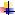 Ministry of Health, Egypt.No: 93926- 4 -3 -1989.Curative Institutions &Licenses,3Ministry   Health, Kuwait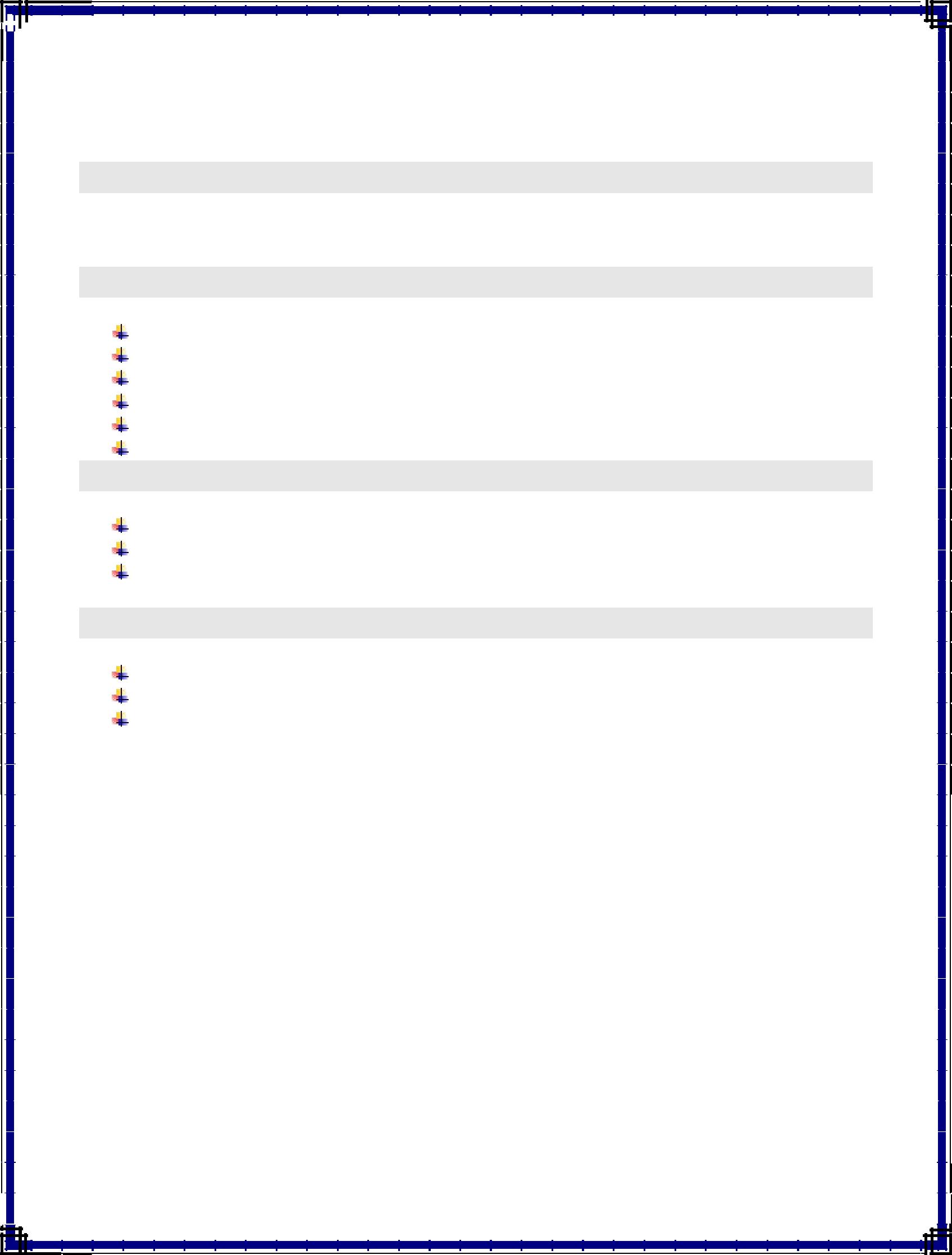 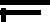 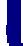 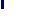 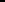 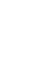 No: 1784 – 7- 11 -2006 Saudi Institution of Medical SpecialtiesNo: 04 – R- M- 1822.ReferencesThis will be submitted if neededHOPPIESChessFootballSwimmingFishingChatTourismCOMPUTER SKILLSWindows 98, 2000, Me and Windows XP.Adobe Acrobat reader.Computer proficient and adaptableLNGUAGESArabic: NativeEnglish: ExcellentFrench: Fair4DegreeUniversityGeneral gradeDateMaster Degree in InternalAlexandriaGoodJune 1994Master Degree in InternalAlexandriaGoodJune 1994MedicineUniversityMedicineUniversityBachelor of Medicine andAlexandriaVery Good1987Bachelor of Medicine andAlexandriaVery Good1987SurgeryUniversitySurgeryUniversity